Załącznik nr 10 do Uchwały Nr 75/19Zarządu Województwa Małopolskiego z dnia 22 stycznia 2019 r.Data:                                    Podpis Ucznia: ……………………………………(uzupełnić w przypadku, gdy Wnioskodawcą jest przedstawiciel ustawowy lub opiekun prawny ucznia lub inna osoba uprawniona do reprezentacji ucznia zgodnie z zasadami ogólnymi) Data:                      Podpis Wnioskodawcy: ……………………………………(uzupełnić w przypadku, gdy Wnioskodawcą jest Uczeń mający pełną zdolność do czynności prawnych lub przedstawiciel ustawowy lub opiekun prawny ucznia lub inna osoba uprawniona do reprezentacji ucznia zgodnie z zasadami ogólnymi) Wniosek o przyznanie stypendium dla uczniów w roku szkolnym 2018/2019 wnoszony w odpowiedzi na ogłoszenie naboru 
 w ramach przedsięwzięcia strategicznego pn. Regionalny Program Stypendialny finansowanego ze środków własnych Województwa Małopolskiego Numer wniosku: (wypełnia Departament EK)Numer wniosku: (wypełnia Departament EK)EK-54632019Potwierdzenie wpływu:
(wypełnia Departament EK)A. Dane Ucznia szczególnie uzdolnionegoA. Dane Ucznia szczególnie uzdolnionegoA. Dane Ucznia szczególnie uzdolnionegoA. Dane Ucznia szczególnie uzdolnionegoA. Dane Ucznia szczególnie uzdolnionegoA. Dane Ucznia szczególnie uzdolnionegoA. Dane Ucznia szczególnie uzdolnionegoA. Dane Ucznia szczególnie uzdolnionegoA. Dane Ucznia szczególnie uzdolnionegoA. Dane Ucznia szczególnie uzdolnionegoA. Dane Ucznia szczególnie uzdolnionegoA. Dane Ucznia szczególnie uzdolnionegoA. Dane Ucznia szczególnie uzdolnionegoA. Dane Ucznia szczególnie uzdolnionegoA. Dane Ucznia szczególnie uzdolnionego1. Nazwisko:1. Nazwisko:2. Imię:2. Imię:3. PESEL:4. Adres zamieszkania:4. Adres zamieszkania:4. Adres zamieszkania:4. Adres zamieszkania:4. Adres zamieszkania:4. Adres zamieszkania:4. Adres zamieszkania:4. Adres zamieszkania:4. Adres zamieszkania:4. Adres zamieszkania:4. Adres zamieszkania:4. Adres zamieszkania:4. Adres zamieszkania:4. Adres zamieszkania:4. Adres zamieszkania:a. Województwo:a. Województwo:MałopolskieMałopolskieMałopolskieMałopolskieMałopolskieb. Powiat:b. Powiat:b. Powiat:c. Miejscowość:c. Miejscowość:d. Kod pocztowy /Poczta:d. Kod pocztowy /Poczta:d. Kod pocztowy /Poczta:e. Ulica 
i nr domu/mieszkania:e. Ulica 
i nr domu/mieszkania:f. Nr telefonu (pole opcjonalne):f. Nr telefonu (pole opcjonalne):f. Nr telefonu (pole opcjonalne):g. E-mail (pole opcjonalne):g. E-mail (pole opcjonalne):5. Uczeń:5. Uczeń:Oświadczenie o posiadanym statusie ucznia w roku szkolnym 2018/2019: klasy 5, 6 lub 7 szkoły podstawowej, klasy 8 szkoły podstawowej lub klasy dotychczasowego gimnazjum, szkoły ponadpodstawowej lub dotychczasowej szkoły ponadgimnazjalnej.Oświadczenie o posiadanym statusie ucznia w roku szkolnym 2018/2019: klasy 5, 6 lub 7 szkoły podstawowej, klasy 8 szkoły podstawowej lub klasy dotychczasowego gimnazjum, szkoły ponadpodstawowej lub dotychczasowej szkoły ponadgimnazjalnej.Oświadczenie o posiadanym statusie ucznia w roku szkolnym 2018/2019: klasy 5, 6 lub 7 szkoły podstawowej, klasy 8 szkoły podstawowej lub klasy dotychczasowego gimnazjum, szkoły ponadpodstawowej lub dotychczasowej szkoły ponadgimnazjalnej.Oświadczenie o posiadanym statusie ucznia w roku szkolnym 2018/2019: klasy 5, 6 lub 7 szkoły podstawowej, klasy 8 szkoły podstawowej lub klasy dotychczasowego gimnazjum, szkoły ponadpodstawowej lub dotychczasowej szkoły ponadgimnazjalnej.Oświadczenie o posiadanym statusie ucznia w roku szkolnym 2018/2019: klasy 5, 6 lub 7 szkoły podstawowej, klasy 8 szkoły podstawowej lub klasy dotychczasowego gimnazjum, szkoły ponadpodstawowej lub dotychczasowej szkoły ponadgimnazjalnej.Oświadczenie o posiadanym statusie ucznia w roku szkolnym 2018/2019: klasy 5, 6 lub 7 szkoły podstawowej, klasy 8 szkoły podstawowej lub klasy dotychczasowego gimnazjum, szkoły ponadpodstawowej lub dotychczasowej szkoły ponadgimnazjalnej.Oświadczenie o posiadanym statusie ucznia w roku szkolnym 2018/2019: klasy 5, 6 lub 7 szkoły podstawowej, klasy 8 szkoły podstawowej lub klasy dotychczasowego gimnazjum, szkoły ponadpodstawowej lub dotychczasowej szkoły ponadgimnazjalnej.Oświadczenie o posiadanym statusie ucznia w roku szkolnym 2018/2019: klasy 5, 6 lub 7 szkoły podstawowej, klasy 8 szkoły podstawowej lub klasy dotychczasowego gimnazjum, szkoły ponadpodstawowej lub dotychczasowej szkoły ponadgimnazjalnej.Oświadczenie o posiadanym statusie ucznia w roku szkolnym 2018/2019: klasy 5, 6 lub 7 szkoły podstawowej, klasy 8 szkoły podstawowej lub klasy dotychczasowego gimnazjum, szkoły ponadpodstawowej lub dotychczasowej szkoły ponadgimnazjalnej.Oświadczenie o posiadanym statusie ucznia w roku szkolnym 2018/2019: klasy 5, 6 lub 7 szkoły podstawowej, klasy 8 szkoły podstawowej lub klasy dotychczasowego gimnazjum, szkoły ponadpodstawowej lub dotychczasowej szkoły ponadgimnazjalnej.Oświadczenie o posiadanym statusie ucznia w roku szkolnym 2018/2019: klasy 5, 6 lub 7 szkoły podstawowej, klasy 8 szkoły podstawowej lub klasy dotychczasowego gimnazjum, szkoły ponadpodstawowej lub dotychczasowej szkoły ponadgimnazjalnej.Oświadczenie o posiadanym statusie ucznia w roku szkolnym 2018/2019: klasy 5, 6 lub 7 szkoły podstawowej, klasy 8 szkoły podstawowej lub klasy dotychczasowego gimnazjum, szkoły ponadpodstawowej lub dotychczasowej szkoły ponadgimnazjalnej.Oświadczenie o posiadanym statusie ucznia w roku szkolnym 2018/2019: klasy 5, 6 lub 7 szkoły podstawowej, klasy 8 szkoły podstawowej lub klasy dotychczasowego gimnazjum, szkoły ponadpodstawowej lub dotychczasowej szkoły ponadgimnazjalnej.B. Dane szkoły, do której Uczeń szczególnie uzdolniony uczęszczaB. Dane szkoły, do której Uczeń szczególnie uzdolniony uczęszczaB. Dane szkoły, do której Uczeń szczególnie uzdolniony uczęszczaB. Dane szkoły, do której Uczeń szczególnie uzdolniony uczęszcza1. Pełna nazwa szkoły:2. Województwo:3. Miejscowość:4. Kod pocztowy:5. Ulica:6. Numer:7. Nr telefonu:C. Dane WnioskodawcyC. Dane WnioskodawcyC. Dane WnioskodawcyC. Dane Wnioskodawcy1. Wnioskodawcą jest: Uczeń mający pełną zdolność do czynności prawnych W takim przypadku i o ile adres zamieszkania Ucznia jest tożsamy z adresem do korespondencji należy przejść do pola D. Jeśli adres korespondencyjny jest inny należy uzupełnić pola C.4 i przejść do pola D.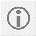  W przypadku ucznia nie mającego zdolności do czynności prawnych jego przedstawiciel ustawowy lub opiekun prawny ucznia lub inna osoba uprawniona do reprezentacji ucznia zgodnie z zasadami ogólnymi  W takim przypadku należy wypełnić poniższe pola.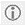  Uczeń mający pełną zdolność do czynności prawnych W takim przypadku i o ile adres zamieszkania Ucznia jest tożsamy z adresem do korespondencji należy przejść do pola D. Jeśli adres korespondencyjny jest inny należy uzupełnić pola C.4 i przejść do pola D. W przypadku ucznia nie mającego zdolności do czynności prawnych jego przedstawiciel ustawowy lub opiekun prawny ucznia lub inna osoba uprawniona do reprezentacji ucznia zgodnie z zasadami ogólnymi  W takim przypadku należy wypełnić poniższe pola. Uczeń mający pełną zdolność do czynności prawnych W takim przypadku i o ile adres zamieszkania Ucznia jest tożsamy z adresem do korespondencji należy przejść do pola D. Jeśli adres korespondencyjny jest inny należy uzupełnić pola C.4 i przejść do pola D. W przypadku ucznia nie mającego zdolności do czynności prawnych jego przedstawiciel ustawowy lub opiekun prawny ucznia lub inna osoba uprawniona do reprezentacji ucznia zgodnie z zasadami ogólnymi  W takim przypadku należy wypełnić poniższe pola.2. Nazwisko:3. Imię:4. Adres do korespondencji:4. Adres do korespondencji:4. Adres do korespondencji:4. Adres do korespondencji:a. Miejscowość:b. Kod pocztowy:c. Poczta:d. Ulica:e. Nr domu/ mieszkania:f. Nr telefonu (pole opcjonalne):g. E-mail (pole opcjonalne):  W toku postępowania Wnioskodawca ma obowiązek powiadomienia o każdej zmianie swojego adresu, 
w tym adresu elektronicznego. Konsekwencją zaniedbania przez Wnioskodawcę ww. obowiązku będzie doręczanie pism pod dotychczasowy adres ze skutkiem prawnym.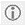   W toku postępowania Wnioskodawca ma obowiązek powiadomienia o każdej zmianie swojego adresu, 
w tym adresu elektronicznego. Konsekwencją zaniedbania przez Wnioskodawcę ww. obowiązku będzie doręczanie pism pod dotychczasowy adres ze skutkiem prawnym.  W toku postępowania Wnioskodawca ma obowiązek powiadomienia o każdej zmianie swojego adresu, 
w tym adresu elektronicznego. Konsekwencją zaniedbania przez Wnioskodawcę ww. obowiązku będzie doręczanie pism pod dotychczasowy adres ze skutkiem prawnym.  W toku postępowania Wnioskodawca ma obowiązek powiadomienia o każdej zmianie swojego adresu, 
w tym adresu elektronicznego. Konsekwencją zaniedbania przez Wnioskodawcę ww. obowiązku będzie doręczanie pism pod dotychczasowy adres ze skutkiem prawnym.D. Rodzaj stypendium (należy zaznaczyć jeden rodzaj stypendium, o które ubiega się Uczeń szczególnie uzdolniony)Uczeń ubiega się o przyznanie stypendium za szczególne osiągnięcia: artystyczne – należy uzupełnić wyłącznie pole E., H., I. oraz J., sportowe - należy uzupełnić wyłącznie pole F., H., I. oraz J., w naukach humanistycznych - należy uzupełnić wyłącznie pole G., H., I. oraz J.E. Stypendium za szczególne osiągnięcia artystyczne E. Stypendium za szczególne osiągnięcia artystyczne E.1. Średnia ocen Ucznia szczególnie uzdolnionego w roku szkolnym 2017/2018Średnia arytmetyczna ocen (należy uzupełnić do dwóch miejsc po przecinku):z przedmiotów z zakresu kształcenia ogólnego:  Do wniosku należy dołączyć oryginał lub kserokopię poświadczoną za zgodność z oryginałem świadectwa szkolnego za rok szkolny 2017/2018 lub zaświadczenie ze wskazaniem rocznych ocen klasyfikacyjnych w roku szkolnym 2017/2018.  W przypadku świadectwa ukończenia szkoły należy przedłożyć dodatkowy dokument np. zaświadczenie ze wskazaniem rocznych ocen klasyfikacyjnych w roku szkolnym 2017/2018. Wykaz przedmiotów, z których należy obliczyć średnią został udostępniony na stronie internetowej. Do wniosku należy dołączyć oryginał lub kserokopię poświadczoną za zgodność z oryginałem świadectwa szkolnego za rok szkolny 2017/2018 lub zaświadczenie ze wskazaniem rocznych ocen klasyfikacyjnych w roku szkolnym 2017/2018.  W przypadku świadectwa ukończenia szkoły należy przedłożyć dodatkowy dokument np. zaświadczenie ze wskazaniem rocznych ocen klasyfikacyjnych w roku szkolnym 2017/2018. Wykaz przedmiotów, z których należy obliczyć średnią został udostępniony na stronie internetowej.E.2. Dodatkowe punkty premiujące (w przypadku ubiegania się o stypendium za szczególne osiągnięcia artystyczne Uczeń musi legitymować się co najmniej jednym osiągnięciem artystycznym, o którym mowa w polu E.2.1. i/lub polu E.2.2.)E.2. Dodatkowe punkty premiujące (w przypadku ubiegania się o stypendium za szczególne osiągnięcia artystyczne Uczeń musi legitymować się co najmniej jednym osiągnięciem artystycznym, o którym mowa w polu E.2.1. i/lub polu E.2.2.)E.2. Dodatkowe punkty premiujące (w przypadku ubiegania się o stypendium za szczególne osiągnięcia artystyczne Uczeń musi legitymować się co najmniej jednym osiągnięciem artystycznym, o którym mowa w polu E.2.1. i/lub polu E.2.2.)E.2.1. Konkursy, olimpiady - artystyczne:E.2.1. Konkursy, olimpiady - artystyczne:E.2.1. Konkursy, olimpiady - artystyczne:Czy Wnioskodawca ubiega się o dodatkowe punkty z tytułu uzyskanych przez Ucznia szczególnie uzdolnionego osiągnięć w konkursach i/lub olimpiadach?   TAK                                                                             NIE Jeśli zaznaczono TAK należy wypełnić poniższą tabelę oraz dołączyć do wniosku oryginał lub kserokopię poświadczoną za zgodność z oryginałem zaświadczenia organizatora konkursu, olimpiady lub dokumentu potwierdzającego osiągnięcia artystyczne (o ile okoliczność ta nie została poświadczona na świadectwie szkolnym).  Wykaz konkursów, w tym międzynarodowych - został udostępniony na stronie internetowej.  Punkty za osiągnięcia w konkursach i/lub olimpiadach przyznawane są za rok szkolny 2015/2016, 2016/2017, 2017/2018.  Jeśli zaznaczono NIE należy przejść do pola E.2.2.Czy Wnioskodawca ubiega się o dodatkowe punkty z tytułu uzyskanych przez Ucznia szczególnie uzdolnionego osiągnięć w konkursach i/lub olimpiadach?   TAK                                                                             NIE Jeśli zaznaczono TAK należy wypełnić poniższą tabelę oraz dołączyć do wniosku oryginał lub kserokopię poświadczoną za zgodność z oryginałem zaświadczenia organizatora konkursu, olimpiady lub dokumentu potwierdzającego osiągnięcia artystyczne (o ile okoliczność ta nie została poświadczona na świadectwie szkolnym).  Wykaz konkursów, w tym międzynarodowych - został udostępniony na stronie internetowej.  Punkty za osiągnięcia w konkursach i/lub olimpiadach przyznawane są za rok szkolny 2015/2016, 2016/2017, 2017/2018.  Jeśli zaznaczono NIE należy przejść do pola E.2.2.Czy Wnioskodawca ubiega się o dodatkowe punkty z tytułu uzyskanych przez Ucznia szczególnie uzdolnionego osiągnięć w konkursach i/lub olimpiadach?   TAK                                                                             NIE Jeśli zaznaczono TAK należy wypełnić poniższą tabelę oraz dołączyć do wniosku oryginał lub kserokopię poświadczoną za zgodność z oryginałem zaświadczenia organizatora konkursu, olimpiady lub dokumentu potwierdzającego osiągnięcia artystyczne (o ile okoliczność ta nie została poświadczona na świadectwie szkolnym).  Wykaz konkursów, w tym międzynarodowych - został udostępniony na stronie internetowej.  Punkty za osiągnięcia w konkursach i/lub olimpiadach przyznawane są za rok szkolny 2015/2016, 2016/2017, 2017/2018.  Jeśli zaznaczono NIE należy przejść do pola E.2.2.Nazwa konkursu organizowanego na podstawie właściwych przepisów prawa:Rok szkolny, w którym przeprowadzany był konkurs:Osiągnięcie (laureat, finalista):Nazwa olimpiady organizowanej 
na podstawie właściwych przepisów prawa:Rok szkolny, w którym przeprowadzana była olimpiada:Osiągnięcie (laureat, finalista, uczestnik):Nazwa konkursu międzynarodowego organizowanego
na podstawie właściwych przepisów prawa:Rok szkolny, w którym przeprowadzony był konkurs międzynarodowy:Osiągnięcie (zwycięzca, laureat, finalista, wyróżnienie):Nazwa olimpiady międzynarodowej:Rok szkolny, w którym przeprowadzana była olimpiada międzynarodowa:Osiągnięcie (zwycięzca, laureat, finalista, wyróżnienie):E.2.2. Niestandardowe formy kształcenia:E.2.2. Niestandardowe formy kształcenia:E.2.2. Niestandardowe formy kształcenia:Czy Wnioskodawca ubiega się o dodatkowe punkty z tytułu uczestnictwa przez Ucznia szczególnie uzdolnionego w niestandardowych formach kształcenia?  TAK                                                                             NIE Jeśli zaznaczono TAK należy wypełnić poniższą tabelę oraz dołączyć do wniosku oryginał lub kserokopię poświadczoną za zgodność z oryginałem zezwolenia na indywidualny program lub tok nauki (o ile okoliczność ta nie została poświadczona na świadectwie szkolnym za rok szkolny: 2015/2016, 2016/2017, 2017/2018) lub zaświadczenia o uczestnictwie w zajęciach przewidzianych tokiem studiów wydanego przez organizatora tych zajęć.  Jeśli zaznaczono NIE należy przejść do pola H.Czy Wnioskodawca ubiega się o dodatkowe punkty z tytułu uczestnictwa przez Ucznia szczególnie uzdolnionego w niestandardowych formach kształcenia?  TAK                                                                             NIE Jeśli zaznaczono TAK należy wypełnić poniższą tabelę oraz dołączyć do wniosku oryginał lub kserokopię poświadczoną za zgodność z oryginałem zezwolenia na indywidualny program lub tok nauki (o ile okoliczność ta nie została poświadczona na świadectwie szkolnym za rok szkolny: 2015/2016, 2016/2017, 2017/2018) lub zaświadczenia o uczestnictwie w zajęciach przewidzianych tokiem studiów wydanego przez organizatora tych zajęć.  Jeśli zaznaczono NIE należy przejść do pola H.Czy Wnioskodawca ubiega się o dodatkowe punkty z tytułu uczestnictwa przez Ucznia szczególnie uzdolnionego w niestandardowych formach kształcenia?  TAK                                                                             NIE Jeśli zaznaczono TAK należy wypełnić poniższą tabelę oraz dołączyć do wniosku oryginał lub kserokopię poświadczoną za zgodność z oryginałem zezwolenia na indywidualny program lub tok nauki (o ile okoliczność ta nie została poświadczona na świadectwie szkolnym za rok szkolny: 2015/2016, 2016/2017, 2017/2018) lub zaświadczenia o uczestnictwie w zajęciach przewidzianych tokiem studiów wydanego przez organizatora tych zajęć.  Jeśli zaznaczono NIE należy przejść do pola H.Forma niestandardowego kształcenia (zaznacz właściwe):Forma niestandardowego kształcenia (zaznacz właściwe):Rok szkolny:Indywidualny program lub tok nauki z artystycznych zajęć edukacyjnych Uczestnictwo w zajęciach przewidzianych tokiem studiów na kierunkach zgodnych z uzdolnieniami artystycznymi F. Stypendium za szczególne osiągnięcia sportowe F. Stypendium za szczególne osiągnięcia sportowe F.1. Średnia ocen Ucznia szczególnie uzdolnionego w roku szkolnym 2017/2018Średnia arytmetyczna ocen (należy uzupełnić do dwóch miejsc po przecinku):z przedmiotów z zakresu kształcenia ogólnego:  Do wniosku należy dołączyć oryginał lub kserokopię poświadczoną za zgodność z oryginałem świadectwa szkolnego za rok szkolny 2017/2018 lub zaświadczenie ze wskazaniem rocznych ocen klasyfikacyjnych w roku szkolnym 2017/2018.  W przypadku świadectwa ukończenia szkoły należy przedłożyć dodatkowy dokument np. zaświadczenie ze wskazaniem rocznych ocen klasyfikacyjnych w roku szkolnym 2017/2018. Wykaz przedmiotów, z których należy obliczyć średnią został udostępniony na stronie internetowej. Do wniosku należy dołączyć oryginał lub kserokopię poświadczoną za zgodność z oryginałem świadectwa szkolnego za rok szkolny 2017/2018 lub zaświadczenie ze wskazaniem rocznych ocen klasyfikacyjnych w roku szkolnym 2017/2018.  W przypadku świadectwa ukończenia szkoły należy przedłożyć dodatkowy dokument np. zaświadczenie ze wskazaniem rocznych ocen klasyfikacyjnych w roku szkolnym 2017/2018. Wykaz przedmiotów, z których należy obliczyć średnią został udostępniony na stronie internetowej.F.2. Dodatkowe punkty premiujące (w przypadku ubiegania się o stypendium za szczególne osiągnięcia sportowe Uczeń musi legitymować się co najmniej jednym osiągnięciem sportowym, o którym mowa w polu F.2.1. i/lub polu F.2.2.)F.2. Dodatkowe punkty premiujące (w przypadku ubiegania się o stypendium za szczególne osiągnięcia sportowe Uczeń musi legitymować się co najmniej jednym osiągnięciem sportowym, o którym mowa w polu F.2.1. i/lub polu F.2.2.)F.2. Dodatkowe punkty premiujące (w przypadku ubiegania się o stypendium za szczególne osiągnięcia sportowe Uczeń musi legitymować się co najmniej jednym osiągnięciem sportowym, o którym mowa w polu F.2.1. i/lub polu F.2.2.)F.2.1. Zawody sportowe:F.2.1. Zawody sportowe:F.2.1. Zawody sportowe:Czy Wnioskodawca ubiega się o dodatkowe punkty z tytułu uzyskanych przez Ucznia szczególnie uzdolnionego osiągnięć w zawodach sportowych?   TAK                                                                             NIE Jeśli zaznaczono TAK należy wypełnić poniższą tabelę oraz dołączyć do wniosku oryginał lub kserokopię poświadczoną za zgodność z oryginałem dokumentu potwierdzającego osiągnięcia sportowe (o ile okoliczność ta nie została poświadczona na świadectwie szkolnym).  Wykaz zawodów sportowych, w tym międzynarodowych - został określony w Regulaminie.  Punkty za osiągnięcia w zawodach sportowych przyznawane są za rok szkolny 2015/2016, 2016/2017, 2017/2018.  Jeśli zaznaczono NIE należy przejść do pola F.2.2.Czy Wnioskodawca ubiega się o dodatkowe punkty z tytułu uzyskanych przez Ucznia szczególnie uzdolnionego osiągnięć w zawodach sportowych?   TAK                                                                             NIE Jeśli zaznaczono TAK należy wypełnić poniższą tabelę oraz dołączyć do wniosku oryginał lub kserokopię poświadczoną za zgodność z oryginałem dokumentu potwierdzającego osiągnięcia sportowe (o ile okoliczność ta nie została poświadczona na świadectwie szkolnym).  Wykaz zawodów sportowych, w tym międzynarodowych - został określony w Regulaminie.  Punkty za osiągnięcia w zawodach sportowych przyznawane są za rok szkolny 2015/2016, 2016/2017, 2017/2018.  Jeśli zaznaczono NIE należy przejść do pola F.2.2.Czy Wnioskodawca ubiega się o dodatkowe punkty z tytułu uzyskanych przez Ucznia szczególnie uzdolnionego osiągnięć w zawodach sportowych?   TAK                                                                             NIE Jeśli zaznaczono TAK należy wypełnić poniższą tabelę oraz dołączyć do wniosku oryginał lub kserokopię poświadczoną za zgodność z oryginałem dokumentu potwierdzającego osiągnięcia sportowe (o ile okoliczność ta nie została poświadczona na świadectwie szkolnym).  Wykaz zawodów sportowych, w tym międzynarodowych - został określony w Regulaminie.  Punkty za osiągnięcia w zawodach sportowych przyznawane są za rok szkolny 2015/2016, 2016/2017, 2017/2018.  Jeśli zaznaczono NIE należy przejść do pola F.2.2.Nazwa zawodów sportowych krajowych:Rok szkolny, w którym przeprowadzane były zawody sportowe krajowe:Osiągnięcie (miejsca od 1 do 3, uczestnik):Nazwa zawodów sportowych międzynarodowych:Rok szkolny, w którym przeprowadzane były zawody sportowe międzynarodowe:Osiągnięcie (miejsca od 1 do 8, uczestnik):F.2.2. Szkoły/klasy o profilu sportowym:Czy Wnioskodawca ubiega się o dodatkowe punkty z tytułu ukończenia lub posiadania przez Ucznia szczególnie uzdolnionego statusu ucznia szkoły/klasy o profilu sportowym?  TAK                                                                             NIE Jeśli zaznaczono TAK należy dołączyć do wniosku oryginał lub kserokopię zaświadczenia o statusie ucznia szkoły sportowej, w tym szkoły/klasy o profilu sportowym lub zaświadczenia o ukończeniu szkoły sportowej, w tym szkoły/klasy o profilu sportowym. Jeśli zaznaczono NIE należy przejść do pola H.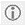 G. Stypendium za szczególne osiągnięcia w naukach humanistycznychG. Stypendium za szczególne osiągnięcia w naukach humanistycznychG.1. Średnia ocen Ucznia szczególnie uzdolnionego w roku szkolnym 2017/2018Średnia arytmetyczna ocen (należy uzupełnić do dwóch miejsc po przecinku):G.1.1. z przedmiotów z zakresu kształcenia ogólnego: G.1.2. z przedmiotów humanistycznych: Do wniosku należy dołączyć oryginał lub kserokopię poświadczoną za zgodność z oryginałem świadectwa szkolnego za rok szkolny 2017/2018 lub zaświadczenie ze wskazaniem rocznych ocen klasyfikacyjnych w roku szkolnym 2017/2018.  W przypadku świadectwa ukończenia szkoły należy przedłożyć dodatkowy dokument np. zaświadczenie ze wskazaniem rocznych ocen klasyfikacyjnych w roku szkolnym 2017/2018. Wykazy przedmiotów, z których należy obliczyć średnią zostały udostępnione na stronie internetowej. Do wniosku należy dołączyć oryginał lub kserokopię poświadczoną za zgodność z oryginałem świadectwa szkolnego za rok szkolny 2017/2018 lub zaświadczenie ze wskazaniem rocznych ocen klasyfikacyjnych w roku szkolnym 2017/2018.  W przypadku świadectwa ukończenia szkoły należy przedłożyć dodatkowy dokument np. zaświadczenie ze wskazaniem rocznych ocen klasyfikacyjnych w roku szkolnym 2017/2018. Wykazy przedmiotów, z których należy obliczyć średnią zostały udostępnione na stronie internetowej.G.2. Dodatkowe punkty premiująceG.2. Dodatkowe punkty premiująceG.2. Dodatkowe punkty premiująceG.2.1. Konkursy, olimpiady – z przedmiotów humanistycznych:G.2.1. Konkursy, olimpiady – z przedmiotów humanistycznych:G.2.1. Konkursy, olimpiady – z przedmiotów humanistycznych:Czy Wnioskodawca ubiega się o dodatkowe punkty z tytułu uzyskanych przez Ucznia szczególnie uzdolnionego osiągnięć w konkursach i/lub olimpiadach?   TAK                                                                             NIE Jeśli zaznaczono TAK należy wypełnić poniższą tabelę oraz dołączyć do wniosku oryginał lub kserokopię poświadczoną za zgodność z oryginałem zaświadczenia organizatora konkursu, olimpiady (o ile okoliczność ta nie została poświadczona na świadectwie szkolnym).  Wykazy konkursów, olimpiad (w tym międzynarodowych) - zostały udostępnione na stronie internetowej.  Punkty za osiągnięcia w konkursach i/lub olimpiadach przyznawane są za rok szkolny 2015/2016, 2016/2017, 2017/2018.  Jeśli zaznaczono NIE należy przejść do pola G.2.2. Czy Wnioskodawca ubiega się o dodatkowe punkty z tytułu uzyskanych przez Ucznia szczególnie uzdolnionego osiągnięć w konkursach i/lub olimpiadach?   TAK                                                                             NIE Jeśli zaznaczono TAK należy wypełnić poniższą tabelę oraz dołączyć do wniosku oryginał lub kserokopię poświadczoną za zgodność z oryginałem zaświadczenia organizatora konkursu, olimpiady (o ile okoliczność ta nie została poświadczona na świadectwie szkolnym).  Wykazy konkursów, olimpiad (w tym międzynarodowych) - zostały udostępnione na stronie internetowej.  Punkty za osiągnięcia w konkursach i/lub olimpiadach przyznawane są za rok szkolny 2015/2016, 2016/2017, 2017/2018.  Jeśli zaznaczono NIE należy przejść do pola G.2.2. Czy Wnioskodawca ubiega się o dodatkowe punkty z tytułu uzyskanych przez Ucznia szczególnie uzdolnionego osiągnięć w konkursach i/lub olimpiadach?   TAK                                                                             NIE Jeśli zaznaczono TAK należy wypełnić poniższą tabelę oraz dołączyć do wniosku oryginał lub kserokopię poświadczoną za zgodność z oryginałem zaświadczenia organizatora konkursu, olimpiady (o ile okoliczność ta nie została poświadczona na świadectwie szkolnym).  Wykazy konkursów, olimpiad (w tym międzynarodowych) - zostały udostępnione na stronie internetowej.  Punkty za osiągnięcia w konkursach i/lub olimpiadach przyznawane są za rok szkolny 2015/2016, 2016/2017, 2017/2018.  Jeśli zaznaczono NIE należy przejść do pola G.2.2. Nazwa konkursu organizowanego na podstawie właściwych przepisów prawa:Rok szkolny, w którym przeprowadzany był konkurs:Osiągnięcie (laureat, finalista):Nazwa olimpiady organizowanej 
na podstawie właściwych przepisów prawa:Rok szkolny, w którym przeprowadzana była olimpiada:Osiągnięcie (laureat, finalista, uczestnik):Nazwa olimpiady międzynarodowej:Rok szkolny, w którym przeprowadzana była olimpiada międzynarodowa:Osiągnięcie (zwycięzca, laureat, finalista, wyróżnienie):G.2.2. Niestandardowe formy kształcenia:G.2.2. Niestandardowe formy kształcenia:G.2.2. Niestandardowe formy kształcenia:Czy Wnioskodawca ubiega się o dodatkowe punkty z tytułu uczestnictwa przez Ucznia szczególnie uzdolnionego w niestandardowych formach kształcenia?  TAK                                                                             NIE Jeśli zaznaczono TAK należy wypełnić poniższą tabelę oraz dołączyć do wniosku oryginał lub kserokopię poświadczoną za zgodność z oryginałem zezwolenia na indywidualny program lub tok nauki (o ile okoliczność ta nie została poświadczona na świadectwie szkolnym za rok szkolny: 2015/2016, 2016/2017, 2017/2018) lub zaświadczenia o uczestnictwie w zajęciach przewidzianych tokiem studiów wydanego przez organizatora tych zajęć.  Jeśli zaznaczono NIE należy przejść do pola H.Czy Wnioskodawca ubiega się o dodatkowe punkty z tytułu uczestnictwa przez Ucznia szczególnie uzdolnionego w niestandardowych formach kształcenia?  TAK                                                                             NIE Jeśli zaznaczono TAK należy wypełnić poniższą tabelę oraz dołączyć do wniosku oryginał lub kserokopię poświadczoną za zgodność z oryginałem zezwolenia na indywidualny program lub tok nauki (o ile okoliczność ta nie została poświadczona na świadectwie szkolnym za rok szkolny: 2015/2016, 2016/2017, 2017/2018) lub zaświadczenia o uczestnictwie w zajęciach przewidzianych tokiem studiów wydanego przez organizatora tych zajęć.  Jeśli zaznaczono NIE należy przejść do pola H.Czy Wnioskodawca ubiega się o dodatkowe punkty z tytułu uczestnictwa przez Ucznia szczególnie uzdolnionego w niestandardowych formach kształcenia?  TAK                                                                             NIE Jeśli zaznaczono TAK należy wypełnić poniższą tabelę oraz dołączyć do wniosku oryginał lub kserokopię poświadczoną za zgodność z oryginałem zezwolenia na indywidualny program lub tok nauki (o ile okoliczność ta nie została poświadczona na świadectwie szkolnym za rok szkolny: 2015/2016, 2016/2017, 2017/2018) lub zaświadczenia o uczestnictwie w zajęciach przewidzianych tokiem studiów wydanego przez organizatora tych zajęć.  Jeśli zaznaczono NIE należy przejść do pola H.Forma niestandardowego kształcenia (zaznacz właściwe):Forma niestandardowego kształcenia (zaznacz właściwe):Rok szkolny:Indywidualny program lub tok nauki z przedmiotów humanistycznychUczestnictwo w zajęciach przewidzianych tokiem studiów na kierunkach zgodnych z uzdolnieniami w zakresie przedmiotów humanistycznychH. Dodatkowe punkty eliminujące bariery edukacyjneH.1. Zamieszkiwanie na obszarze wiejskimCzy Wnioskodawca ubiega się o dodatkowe punkty z tytułu zamieszkiwania przez Ucznia szczególnie uzdolnionego na obszarze wiejskim?  TAK                                                                             NIE Jeśli zaznaczono TAK należy złożyć poniższe oświadczenie o zamieszkiwaniu na obszarze wiejskim.  Jeśli zaznaczono NIE należy przejść do pola H.2. Obszarem wiejskim jest obszar uznany w klasyfikacji jednostek przestrzennych zdefiniowanej przez Eurostat (Degree of Urbanisation - DEGURBA) za obszar o małej gęstości zaludnienia według danych dla roku referencyjnego 2012. Wykaz obszarów wiejskich został udostępniony na stronie internetowej.Oświadczam, że miejsce zamieszkania Ucznia szczególnie uzdolnionego znajduje się na obszarze:  Województwa Małopolskiego, gmina:                                          (należy uzupełnić nazwę gminy, NUTS oraz PL)W przypadku zaistnienia uzasadnionych wątpliwości, co do powyższej okoliczności zobowiązuję się przedłożyć dokumenty poświadczające fakt zamieszkania Ucznia szczególnie uzdolnionego pod wskazanym adresem. H.2. Rodzina ucznia znajduje się w trudnej sytuacji materialnejCzy Wnioskodawca ubiega się o dodatkowe punkty z uwagi na trudną sytuację materialną rodziny Ucznia szczególnie uzdolnionego?  TAK                                                                             NIE Jeśli zaznaczono TAK należy dołączyć do wniosku oryginał lub kserokopię poświadczoną za zgodność 
z oryginałem decyzji w sprawie ustalenia prawa do zasiłku rodzinnego oraz dodatków do zasiłku rodzinnego lub oświadczenie o przysługującym uprawnieniu do otrzymania zasiłku rodzinnego 
oraz dodatków do zasiłku rodzinnego, gdy sprawa o ustalenie prawa do zasiłku rodzinnego 
oraz dodatków do zasiłku rodzinnego jest w toku – w takim przypadku Wnioskodawca zobowiązany jest do przedłożenia decyzji ustalającej prawo najpóźniej na 7 dni przed utworzeniem list, o których mowa w  §10 ust. 6 pkt 1 i 2 Regulaminu, pod rygorem nie udowodnienia okoliczności, na którą Wnioskodawca się powołuje. Rodzina ucznia znajduje się w trudnej sytuacji materialnej, gdy ze względu na uzyskany dochód za 2017 r. właściwy organ administracji ustalił decyzją prawo do zasiłku rodzinnego oraz dodatków do zasiłku rodzinnego. Jeśli zaznaczono NIE należy przejść do pola H.3.H.3. Uczeń jest członkiem rodziny wielodzietnejCzy Wnioskodawca ubiega się o dodatkowe punkty z uwagi na okoliczność, że Uczeń szczególnie uzdolniony jest członkiem rodziny wielodzietnej?  TAK                                                                             NIE Jeśli zaznaczono TAK należy dołączyć do wniosku oświadczenie o wywodzeniu się Ucznia z rodziny wielodzietnej. Jeśli zaznaczono NIE należy przejść do pola H.4.H.4. Uczeń jest osobą niepełnosprawnąCzy Wnioskodawca ubiega się o dodatkowe punkty z uwagi na okoliczność, że Uczeń szczególnie uzdolniony jest osobą niepełnosprawną?  TAK                                                                             NIE Jeśli zaznaczono TAK należy dołączyć do wniosku oryginał lub kserokopię poświadczoną za zgodność 
z oryginałem aktualnego orzeczenia o niepełnosprawności Ucznia. Wnioskodawca uprawniony jest do anonimizacji (zaczernienia uniemożliwiającego odczytanie) symbolu przyczyny niepełnosprawności, wskazań, o których mowa w art. 6b ust. 3 pkt 1-9 ustawy z dnia 27 sierpnia 1997 r. o rehabilitacji zawodowej i społecznej oraz zatrudnieniu osób niepełnosprawnych określonych przez skład orzekający, w tym również zawartych w uzasadnieniu i pouczeniu orzeczenia. Jeśli zaznaczono NIE należy przejść do pola I.I. Załączniki (należy zaznaczyć załączniki składane wraz z wnioskiem o przyznanie stypendium):I. Załączniki (należy zaznaczyć załączniki składane wraz z wnioskiem o przyznanie stypendium):Świadectwo szkolne za rok 2017/2018 – oryginał lub kopia poświadczona za zgodność z oryginałemZaświadczenie lub inny dokument ze wskazaniem rocznych ocen klasyfikacyjnych w roku szkolnym 2017/2018 (m.in. w przypadku posiadania świadectwa ukończenia szkoły)Dokument potwierdzający osiągnięcia artystyczne lub sportowe – oryginał lub kopia poświadczona za zgodność z oryginałemZaświadczenie organizatora konkursu lub olimpiady (o ile okoliczność ta nie została poświadczona na świadectwie szkolnym za rok szkolny 2017/2018) – oryginał lub kopia poświadczona za zgodność z oryginałemZezwolenia na indywidualny program lub tok nauki (o ile okoliczność ta nie została poświadczona na świadectwie szkolnym za rok szkolny 2017/2018) – oryginał lub kserokopia poświadczona za zgodność z oryginałemZaświadczenie o uczestnictwie w zajęciach przewidzianych tokiem studiów wydanego 
przez organizatora tych zajęćZaświadczenie o statusie ucznia szkoły sportowej, w tym szkoły/klasy o profilu sportowym lub zaświadczenie o ukończeniu szkoły sportowej, w tym szkoły/klasy o profilu sportowym – oryginał lub kopia poświadczona za zgodność z oryginałemZaświadczenie właściwego związku sportowego – oryginał lub kserokopia poświadczona za zgodność z oryginałemDecyzja w sprawie ustalenia prawa do zasiłku rodzinnego oraz dodatków do zasiłku rodzinnego – oryginał lub kserokopia poświadczona za zgodność z oryginałemOświadczenie o przysługującym uprawnieniu do otrzymania zasiłku rodzinnego oraz dodatków do zasiłku rodzinnegoOświadczenie o wywodzeniu się Ucznia z rodzinny wielodzietnejAktualne orzeczenie o niepełnosprawności Ucznia – oryginał lub kserokopia poświadczona za zgodność z oryginałemŚwiadectwo szkolne za rok 2016/2017 – oryginał lub kopia poświadczona za zgodność z oryginałemŚwiadectwo szkolne za rok 2015/2016 – oryginał lub kopia poświadczona za zgodność z oryginałemInny (podać jaki):Inny (podać jaki):Inny (podać jaki):J. OświadczeniaJ. Oświadczenia1Niniejszym potwierdzam prawdziwość danych zawartych we wniosku o przyznanie stypendium i w dokumentach do niego załączonych.2Potwierdzam, że zapoznałem się z Regulaminem przyznawania wsparcia stypendialnego za szczególne osiągnięcia naukowe, artystyczne i sportowe uczniom – mieszkańcom Województwa Małopolskiego stanowiącym Załącznik nr 1 do Uchwały Nr LIV/825/18 Sejmiku Województwa Małopolskiego z dnia 15 października 2018 r. (Dz. Urz. Woj. Małopolskiego z 2018 r., poz. 7384).3Oświadczam, że sporządziłem w formie pisemnej Plan Zamierzenia Edukacyjnego w roku szkolnym 2018/2019 względnie zobowiązuje się do jego opracowania w formie pisemnej nie później niż w terminie do 30 dni od dnia zakończenia naboru wniosków o przyznanie stypendium w roku szkolnym 2018/2019. Jednocześnie oświadczam, że w przypadku przyznania stypendium przedłożę bez zbędnej zwłoki ww. formularz oraz pozostałe dokumenty wymagane Regulaminem.4Wyrażam zgodę/nie wyrażam zgody na przetwarzanie danych osobowych/danych osobowych dziecka, którego jestem przedstawicielem ustawowym/opiekunem prawnym/lub inną osobą upoważnioną do działania w jego imieniu, zawartych we wniosku o przyznanie stypendium przez Administratora danych osobowych – Województwo Małopolskie, z siedzibą w Krakowie, ul. Basztowa 22, 31-156 Kraków, adres do korespondencji ul. Racławicka 56, 30-017 Kraków w celu przeprowadzenia naboru wniosków o przyznanie stypendium i ich oceny, a w przypadku otrzymania stypendium również w celu realizacji przedsięwzięcia strategicznego pn. Regionalny Program Stypendialny finansowanego ze środków własnych Województwa Małopolskiego. Wyrażenie zgody jest dobrowolne, jednak niezbędne do realizacji wskazanego wyżej celu. Jednocześnie oświadczam, że zapoznałam/em się z klauzulami informacyjnymi RODO. 